1). 	Environmental Health & Safety (EHS) must be contacted (573-882-7018) each day before starting to burn (unless other arrangements are made and approved prior to permit issuance).2.)  Wood suitable for other uses such as firewood, posts, saw logs, and materials suitable for composting or mulching should be removed prior to burning, whenever feasible and safe. Economic considerations shall not be the primary determinant of feasibility.3.)   All open burning will take place between two hours after sunrise until two hours before sunset. Do not add any material after  Permittee will be responsible for preventing any smoldering fires after the burning hours.A representative/employee of the permittee must be present during all burning to ensure compliance with this permit and to be responsible for all smoldering fires until completely out. Tires, rubber products, asbestos-containing material, hazardous material, styrofoam, plastics, petroleum based products, asphalt shingles, tar paper, treated wood or other refuse must NOT be burned.Any burn residue must be disposed of in a permitted sanitary landfill.If a smoke problem arises from the burning, the problem must be corrected immediately.A copy of this application and the open burning permit must be kept at the burn site when burning is being conducted and must be available to EHS, City of Columbia Fire Department (CFD) and/or Department of Natural Resources personnel upon request.If open burning causes or constitutes a public health hazard, nuisance, or a hazard to vehicular or air traffic this  permit will be revoked.Special Permit Conditions: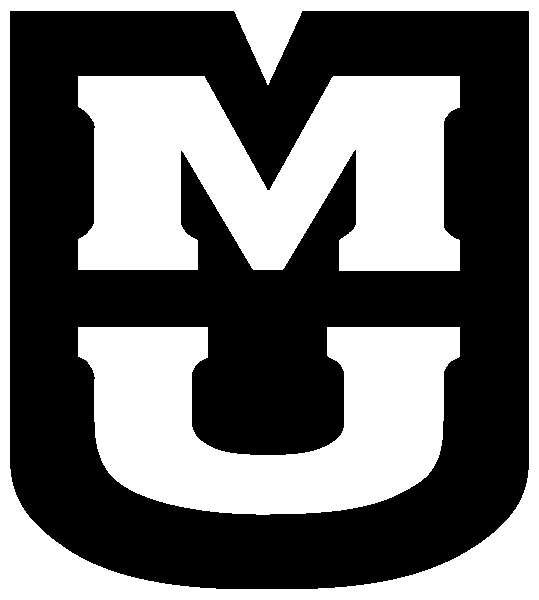 University Of MissouriUniversity Of MissouriUniversity Of MissouriUniversity Of MissouriUniversity Of MissouriUniversity Of MissouriUniversity Of MissouriUniversity Of MissouriUniversity Of MissouriUniversity Of MissouriUniversity Of MissouriUniversity Of MissouriUniversity Of MissouriUniversity Of MissouriWeekdays: (573) 882-7018Weekdays: (573) 882-7018Environmental Health & Safety (EHS)Environmental Health & Safety (EHS)Environmental Health & Safety (EHS)Environmental Health & Safety (EHS)Environmental Health & Safety (EHS)Environmental Health & Safety (EHS)Environmental Health & Safety (EHS)Environmental Health & Safety (EHS)Environmental Health & Safety (EHS)Environmental Health & Safety (EHS)Environmental Health & Safety (EHS)Environmental Health & Safety (EHS)Environmental Health & Safety (EHS)Environmental Health & Safety (EHS)Weekend & Nights (573) 882-7201Weekend & Nights (573) 882-7201Fax (573) 882-7940Fax (573) 882-7940PERMIT FOR OPEN BURNINGPERMIT FOR OPEN BURNINGPERMIT FOR OPEN BURNINGPERMIT FOR OPEN BURNINGPERMIT FOR OPEN BURNINGPERMIT FOR OPEN BURNINGPERMIT FOR OPEN BURNINGPERMIT FOR OPEN BURNINGPERMIT FOR OPEN BURNINGPERMIT FOR OPEN BURNINGPERMIT FOR OPEN BURNINGPERMIT FOR OPEN BURNINGPERMIT FOR OPEN BURNINGPERMIT FOR OPEN BURNINGPERMIT FOR OPEN BURNINGPERMIT FOR OPEN BURNINGPERMIT FOR OPEN BURNINGAPPLICANT COMPLETES APPLICANT COMPLETES APPLICANT COMPLETES APPLICANT COMPLETES APPLICANT COMPLETES APPLICANT COMPLETES APPLICANT COMPLETES APPLICANT COMPLETES APPLICANT COMPLETES APPLICANT COMPLETES APPLICANT COMPLETES APPLICANT COMPLETES APPLICANT COMPLETES APPLICANT COMPLETES APPLICANT COMPLETES APPLICANT COMPLETES APPLICANT COMPLETES Location Burning Site:Location Burning Site:Location Burning Site:Location Burning Site:Location Burning Site:Proposed dates of open burning – (set dates to allow for drying of materials):Proposed dates of open burning – (set dates to allow for drying of materials):Proposed dates of open burning – (set dates to allow for drying of materials):Proposed dates of open burning – (set dates to allow for drying of materials):Proposed dates of open burning – (set dates to allow for drying of materials):Proposed dates of open burning – (set dates to allow for drying of materials):Proposed dates of open burning – (set dates to allow for drying of materials):Proposed dates of open burning – (set dates to allow for drying of materials):Proposed dates of open burning – (set dates to allow for drying of materials):Proposed dates of open burning – (set dates to allow for drying of materials):Proposed dates of open burning – (set dates to allow for drying of materials):Applicant:Phone/Cell:Phone/Cell:Department Name:Department Name:Department Name:Department Name:Mailing Address:Mailing Address:Mailing Address:Type of Burn (check one:)Type of Burn (check one:)Type of Burn (check one:)Type of Burn (check one:)Type of Burn (check one:)Type of Burn (check one:)Type of Burn (check one:)Type of Burn (check one:)Type of Burn (check one:)Type of Burn (check one:)Type of Burn (check one:)Type of Burn (check one:)Type of Burn (check one:)Type of Burn (check one:)Type of Burn (check one:)Type of Burn (check one:)Type of Burn (check one:) Brush Pile	 Bon Fire 	 Pit Burn 	 Field	         Other Brush Pile	 Bon Fire 	 Pit Burn 	 Field	         Other Brush Pile	 Bon Fire 	 Pit Burn 	 Field	         Other Brush Pile	 Bon Fire 	 Pit Burn 	 Field	         Other Brush Pile	 Bon Fire 	 Pit Burn 	 Field	         Other Brush Pile	 Bon Fire 	 Pit Burn 	 Field	         Other Brush Pile	 Bon Fire 	 Pit Burn 	 Field	         Other Brush Pile	 Bon Fire 	 Pit Burn 	 Field	         Other Brush Pile	 Bon Fire 	 Pit Burn 	 Field	         Other Brush Pile	 Bon Fire 	 Pit Burn 	 Field	         Other Brush Pile	 Bon Fire 	 Pit Burn 	 Field	         Other Brush Pile	 Bon Fire 	 Pit Burn 	 Field	         OtherDistance (yards) to Nearest Occupied Structure:Distance (yards) to Nearest Occupied Structure:Distance (yards) to Nearest Occupied Structure:Distance (yards) to Nearest Occupied Structure:Distance (yards) to Nearest Occupied Structure:Distance (yards) to Nearest Occupied Structure:Distance (yards) to Nearest Occupied Structure:Will an Air Curtain Destructor, which allows more complete combustion of materials and reduces harmful air emissions, be used?Will an Air Curtain Destructor, which allows more complete combustion of materials and reduces harmful air emissions, be used?Will an Air Curtain Destructor, which allows more complete combustion of materials and reduces harmful air emissions, be used?Will an Air Curtain Destructor, which allows more complete combustion of materials and reduces harmful air emissions, be used?Will an Air Curtain Destructor, which allows more complete combustion of materials and reduces harmful air emissions, be used?Will an Air Curtain Destructor, which allows more complete combustion of materials and reduces harmful air emissions, be used?Will an Air Curtain Destructor, which allows more complete combustion of materials and reduces harmful air emissions, be used?Will an Air Curtain Destructor, which allows more complete combustion of materials and reduces harmful air emissions, be used?Will an Air Curtain Destructor, which allows more complete combustion of materials and reduces harmful air emissions, be used?Will an Air Curtain Destructor, which allows more complete combustion of materials and reduces harmful air emissions, be used?Will an Air Curtain Destructor, which allows more complete combustion of materials and reduces harmful air emissions, be used? Yes     No Yes     No Yes     No Yes     NoSafety Equipment Available (check all that apply):Safety Equipment Available (check all that apply):Safety Equipment Available (check all that apply):Safety Equipment Available (check all that apply):Safety Equipment Available (check all that apply):Safety Equipment Available (check all that apply):Safety Equipment Available (check all that apply):Safety Equipment Available (check all that apply):Safety Equipment Available (check all that apply):Safety Equipment Available (check all that apply):Safety Equipment Available (check all that apply):Safety Equipment Available (check all that apply):Safety Equipment Available (check all that apply):Safety Equipment Available (check all that apply):Safety Equipment Available (check all that apply):Safety Equipment Available (check all that apply):Safety Equipment Available (check all that apply): Garden Hose Garden Hose Garden Hose Garden Hose Garden Hose Garden Hose Hand Tools  Hand Tools  Other Other Earth Moving Equipment Earth Moving Equipment Earth Moving Equipment Earth Moving Equipment Earth Moving Equipment Earth Moving Equipment Fire Extinguisher Fire ExtinguisherDescribe the reasons for the permit request; e.g. emergency, only safe method, only feasible method of disposal. Economic considerations shall not be the determinant of feasibility:Describe the reasons for the permit request; e.g. emergency, only safe method, only feasible method of disposal. Economic considerations shall not be the determinant of feasibility:Describe the reasons for the permit request; e.g. emergency, only safe method, only feasible method of disposal. Economic considerations shall not be the determinant of feasibility:Describe the reasons for the permit request; e.g. emergency, only safe method, only feasible method of disposal. Economic considerations shall not be the determinant of feasibility:Describe the reasons for the permit request; e.g. emergency, only safe method, only feasible method of disposal. Economic considerations shall not be the determinant of feasibility:Describe the reasons for the permit request; e.g. emergency, only safe method, only feasible method of disposal. Economic considerations shall not be the determinant of feasibility:Describe the reasons for the permit request; e.g. emergency, only safe method, only feasible method of disposal. Economic considerations shall not be the determinant of feasibility:Describe the reasons for the permit request; e.g. emergency, only safe method, only feasible method of disposal. Economic considerations shall not be the determinant of feasibility:Describe the reasons for the permit request; e.g. emergency, only safe method, only feasible method of disposal. Economic considerations shall not be the determinant of feasibility:Describe the reasons for the permit request; e.g. emergency, only safe method, only feasible method of disposal. Economic considerations shall not be the determinant of feasibility:Describe the reasons for the permit request; e.g. emergency, only safe method, only feasible method of disposal. Economic considerations shall not be the determinant of feasibility:Describe the reasons for the permit request; e.g. emergency, only safe method, only feasible method of disposal. Economic considerations shall not be the determinant of feasibility:Describe the reasons for the permit request; e.g. emergency, only safe method, only feasible method of disposal. Economic considerations shall not be the determinant of feasibility:Describe the reasons for the permit request; e.g. emergency, only safe method, only feasible method of disposal. Economic considerations shall not be the determinant of feasibility:Describe the reasons for the permit request; e.g. emergency, only safe method, only feasible method of disposal. Economic considerations shall not be the determinant of feasibility:Describe the reasons for the permit request; e.g. emergency, only safe method, only feasible method of disposal. Economic considerations shall not be the determinant of feasibility:Describe the reasons for the permit request; e.g. emergency, only safe method, only feasible method of disposal. Economic considerations shall not be the determinant of feasibility:Describe the types, ages and sizes of materials to be burned: Describe the types, ages and sizes of materials to be burned: Describe the types, ages and sizes of materials to be burned: Describe the types, ages and sizes of materials to be burned: Describe the types, ages and sizes of materials to be burned: Describe the types, ages and sizes of materials to be burned: Describe the types, ages and sizes of materials to be burned: Describe the types, ages and sizes of materials to be burned: Describe the types, ages and sizes of materials to be burned: I certify that:	* To the best of my knowledge the information contained within the application is true, complete and accurate.	* I will comply with the standard permit conditions and any special permit conditions that may be applied.	* I must comply with all applicable provisions of the Missouri Air Conservation Law, regulations of the Missouri Department of Natural Resources, and other applicable federal, state and local laws and ordinances.I certify that:	* To the best of my knowledge the information contained within the application is true, complete and accurate.	* I will comply with the standard permit conditions and any special permit conditions that may be applied.	* I must comply with all applicable provisions of the Missouri Air Conservation Law, regulations of the Missouri Department of Natural Resources, and other applicable federal, state and local laws and ordinances.I certify that:	* To the best of my knowledge the information contained within the application is true, complete and accurate.	* I will comply with the standard permit conditions and any special permit conditions that may be applied.	* I must comply with all applicable provisions of the Missouri Air Conservation Law, regulations of the Missouri Department of Natural Resources, and other applicable federal, state and local laws and ordinances.I certify that:	* To the best of my knowledge the information contained within the application is true, complete and accurate.	* I will comply with the standard permit conditions and any special permit conditions that may be applied.	* I must comply with all applicable provisions of the Missouri Air Conservation Law, regulations of the Missouri Department of Natural Resources, and other applicable federal, state and local laws and ordinances.I certify that:	* To the best of my knowledge the information contained within the application is true, complete and accurate.	* I will comply with the standard permit conditions and any special permit conditions that may be applied.	* I must comply with all applicable provisions of the Missouri Air Conservation Law, regulations of the Missouri Department of Natural Resources, and other applicable federal, state and local laws and ordinances.I certify that:	* To the best of my knowledge the information contained within the application is true, complete and accurate.	* I will comply with the standard permit conditions and any special permit conditions that may be applied.	* I must comply with all applicable provisions of the Missouri Air Conservation Law, regulations of the Missouri Department of Natural Resources, and other applicable federal, state and local laws and ordinances.I certify that:	* To the best of my knowledge the information contained within the application is true, complete and accurate.	* I will comply with the standard permit conditions and any special permit conditions that may be applied.	* I must comply with all applicable provisions of the Missouri Air Conservation Law, regulations of the Missouri Department of Natural Resources, and other applicable federal, state and local laws and ordinances.I certify that:	* To the best of my knowledge the information contained within the application is true, complete and accurate.	* I will comply with the standard permit conditions and any special permit conditions that may be applied.	* I must comply with all applicable provisions of the Missouri Air Conservation Law, regulations of the Missouri Department of Natural Resources, and other applicable federal, state and local laws and ordinances.I certify that:	* To the best of my knowledge the information contained within the application is true, complete and accurate.	* I will comply with the standard permit conditions and any special permit conditions that may be applied.	* I must comply with all applicable provisions of the Missouri Air Conservation Law, regulations of the Missouri Department of Natural Resources, and other applicable federal, state and local laws and ordinances.I certify that:	* To the best of my knowledge the information contained within the application is true, complete and accurate.	* I will comply with the standard permit conditions and any special permit conditions that may be applied.	* I must comply with all applicable provisions of the Missouri Air Conservation Law, regulations of the Missouri Department of Natural Resources, and other applicable federal, state and local laws and ordinances.I certify that:	* To the best of my knowledge the information contained within the application is true, complete and accurate.	* I will comply with the standard permit conditions and any special permit conditions that may be applied.	* I must comply with all applicable provisions of the Missouri Air Conservation Law, regulations of the Missouri Department of Natural Resources, and other applicable federal, state and local laws and ordinances.I certify that:	* To the best of my knowledge the information contained within the application is true, complete and accurate.	* I will comply with the standard permit conditions and any special permit conditions that may be applied.	* I must comply with all applicable provisions of the Missouri Air Conservation Law, regulations of the Missouri Department of Natural Resources, and other applicable federal, state and local laws and ordinances.I certify that:	* To the best of my knowledge the information contained within the application is true, complete and accurate.	* I will comply with the standard permit conditions and any special permit conditions that may be applied.	* I must comply with all applicable provisions of the Missouri Air Conservation Law, regulations of the Missouri Department of Natural Resources, and other applicable federal, state and local laws and ordinances.I certify that:	* To the best of my knowledge the information contained within the application is true, complete and accurate.	* I will comply with the standard permit conditions and any special permit conditions that may be applied.	* I must comply with all applicable provisions of the Missouri Air Conservation Law, regulations of the Missouri Department of Natural Resources, and other applicable federal, state and local laws and ordinances.I certify that:	* To the best of my knowledge the information contained within the application is true, complete and accurate.	* I will comply with the standard permit conditions and any special permit conditions that may be applied.	* I must comply with all applicable provisions of the Missouri Air Conservation Law, regulations of the Missouri Department of Natural Resources, and other applicable federal, state and local laws and ordinances.I certify that:	* To the best of my knowledge the information contained within the application is true, complete and accurate.	* I will comply with the standard permit conditions and any special permit conditions that may be applied.	* I must comply with all applicable provisions of the Missouri Air Conservation Law, regulations of the Missouri Department of Natural Resources, and other applicable federal, state and local laws and ordinances.I certify that:	* To the best of my knowledge the information contained within the application is true, complete and accurate.	* I will comply with the standard permit conditions and any special permit conditions that may be applied.	* I must comply with all applicable provisions of the Missouri Air Conservation Law, regulations of the Missouri Department of Natural Resources, and other applicable federal, state and local laws and ordinances.Applicant’s Signature (If authorized representative, include title)	Print Signature	DateApplicant’s Signature (If authorized representative, include title)	Print Signature	DateApplicant’s Signature (If authorized representative, include title)	Print Signature	DateApplicant’s Signature (If authorized representative, include title)	Print Signature	DateApplicant’s Signature (If authorized representative, include title)	Print Signature	DateApplicant’s Signature (If authorized representative, include title)	Print Signature	DateApplicant’s Signature (If authorized representative, include title)	Print Signature	DateApplicant’s Signature (If authorized representative, include title)	Print Signature	DateApplicant’s Signature (If authorized representative, include title)	Print Signature	DateApplicant’s Signature (If authorized representative, include title)	Print Signature	DateApplicant’s Signature (If authorized representative, include title)	Print Signature	DateApplicant’s Signature (If authorized representative, include title)	Print Signature	DateApplicant’s Signature (If authorized representative, include title)	Print Signature	DateApplicant’s Signature (If authorized representative, include title)	Print Signature	DateApplicant’s Signature (If authorized representative, include title)	Print Signature	DateApplicant’s Signature (If authorized representative, include title)	Print Signature	DateApplicant’s Signature (If authorized representative, include title)	Print Signature	Date*Open burning must not occur until you have received a permit issued by EHS 	  Submit completed permit application to EHS Safety Representative.*Open burning must not occur until you have received a permit issued by EHS 	  Submit completed permit application to EHS Safety Representative.*Open burning must not occur until you have received a permit issued by EHS 	  Submit completed permit application to EHS Safety Representative.*Open burning must not occur until you have received a permit issued by EHS 	  Submit completed permit application to EHS Safety Representative.*Open burning must not occur until you have received a permit issued by EHS 	  Submit completed permit application to EHS Safety Representative.*Open burning must not occur until you have received a permit issued by EHS 	  Submit completed permit application to EHS Safety Representative.*Open burning must not occur until you have received a permit issued by EHS 	  Submit completed permit application to EHS Safety Representative.*Open burning must not occur until you have received a permit issued by EHS 	  Submit completed permit application to EHS Safety Representative.*Open burning must not occur until you have received a permit issued by EHS 	  Submit completed permit application to EHS Safety Representative.*Open burning must not occur until you have received a permit issued by EHS 	  Submit completed permit application to EHS Safety Representative.*Open burning must not occur until you have received a permit issued by EHS 	  Submit completed permit application to EHS Safety Representative.*Open burning must not occur until you have received a permit issued by EHS 	  Submit completed permit application to EHS Safety Representative.*Open burning must not occur until you have received a permit issued by EHS 	  Submit completed permit application to EHS Safety Representative.*Open burning must not occur until you have received a permit issued by EHS 	  Submit completed permit application to EHS Safety Representative.*Open burning must not occur until you have received a permit issued by EHS 	  Submit completed permit application to EHS Safety Representative.*Open burning must not occur until you have received a permit issued by EHS 	  Submit completed permit application to EHS Safety Representative.*Open burning must not occur until you have received a permit issued by EHS 	  Submit completed permit application to EHS Safety Representative.REGULATIONSREGULATIONSREGULATIONSREGULATIONSREGULATIONSREGULATIONSREGULATIONSREGULATIONSREGULATIONSREGULATIONSREGULATIONSREGULATIONSREGULATIONSREGULATIONSREGULATIONSREGULATIONSREGULATIONS1.) Only trees, brush and limbs shall be burned. NO burning of materials for waste disposal is allowed. There shall be no burning of leaves, except for those still attached to the branches.1.) Only trees, brush and limbs shall be burned. NO burning of materials for waste disposal is allowed. There shall be no burning of leaves, except for those still attached to the branches.1.) Only trees, brush and limbs shall be burned. NO burning of materials for waste disposal is allowed. There shall be no burning of leaves, except for those still attached to the branches.1.) Only trees, brush and limbs shall be burned. NO burning of materials for waste disposal is allowed. There shall be no burning of leaves, except for those still attached to the branches.1.) Only trees, brush and limbs shall be burned. NO burning of materials for waste disposal is allowed. There shall be no burning of leaves, except for those still attached to the branches.1.) Only trees, brush and limbs shall be burned. NO burning of materials for waste disposal is allowed. There shall be no burning of leaves, except for those still attached to the branches.1.) Only trees, brush and limbs shall be burned. NO burning of materials for waste disposal is allowed. There shall be no burning of leaves, except for those still attached to the branches.1.) Only trees, brush and limbs shall be burned. NO burning of materials for waste disposal is allowed. There shall be no burning of leaves, except for those still attached to the branches.1.) Only trees, brush and limbs shall be burned. NO burning of materials for waste disposal is allowed. There shall be no burning of leaves, except for those still attached to the branches.1.) Only trees, brush and limbs shall be burned. NO burning of materials for waste disposal is allowed. There shall be no burning of leaves, except for those still attached to the branches.1.) Only trees, brush and limbs shall be burned. NO burning of materials for waste disposal is allowed. There shall be no burning of leaves, except for those still attached to the branches.1.) Only trees, brush and limbs shall be burned. NO burning of materials for waste disposal is allowed. There shall be no burning of leaves, except for those still attached to the branches.1.) Only trees, brush and limbs shall be burned. NO burning of materials for waste disposal is allowed. There shall be no burning of leaves, except for those still attached to the branches.1.) Only trees, brush and limbs shall be burned. NO burning of materials for waste disposal is allowed. There shall be no burning of leaves, except for those still attached to the branches.1.) Only trees, brush and limbs shall be burned. NO burning of materials for waste disposal is allowed. There shall be no burning of leaves, except for those still attached to the branches.1.) Only trees, brush and limbs shall be burned. NO burning of materials for waste disposal is allowed. There shall be no burning of leaves, except for those still attached to the branches.1.) Only trees, brush and limbs shall be burned. NO burning of materials for waste disposal is allowed. There shall be no burning of leaves, except for those still attached to the branches.2.) Fire area shall be no closer than 50’ from a structure.Exception: Large brush piles shall be at least 200 yards from any structure.Fires in approved containers shall be no closer than 15’ from a structure.2.) Fire area shall be no closer than 50’ from a structure.Exception: Large brush piles shall be at least 200 yards from any structure.Fires in approved containers shall be no closer than 15’ from a structure.2.) Fire area shall be no closer than 50’ from a structure.Exception: Large brush piles shall be at least 200 yards from any structure.Fires in approved containers shall be no closer than 15’ from a structure.2.) Fire area shall be no closer than 50’ from a structure.Exception: Large brush piles shall be at least 200 yards from any structure.Fires in approved containers shall be no closer than 15’ from a structure.2.) Fire area shall be no closer than 50’ from a structure.Exception: Large brush piles shall be at least 200 yards from any structure.Fires in approved containers shall be no closer than 15’ from a structure.2.) Fire area shall be no closer than 50’ from a structure.Exception: Large brush piles shall be at least 200 yards from any structure.Fires in approved containers shall be no closer than 15’ from a structure.2.) Fire area shall be no closer than 50’ from a structure.Exception: Large brush piles shall be at least 200 yards from any structure.Fires in approved containers shall be no closer than 15’ from a structure.2.) Fire area shall be no closer than 50’ from a structure.Exception: Large brush piles shall be at least 200 yards from any structure.Fires in approved containers shall be no closer than 15’ from a structure.2.) Fire area shall be no closer than 50’ from a structure.Exception: Large brush piles shall be at least 200 yards from any structure.Fires in approved containers shall be no closer than 15’ from a structure.2.) Fire area shall be no closer than 50’ from a structure.Exception: Large brush piles shall be at least 200 yards from any structure.Fires in approved containers shall be no closer than 15’ from a structure.2.) Fire area shall be no closer than 50’ from a structure.Exception: Large brush piles shall be at least 200 yards from any structure.Fires in approved containers shall be no closer than 15’ from a structure.2.) Fire area shall be no closer than 50’ from a structure.Exception: Large brush piles shall be at least 200 yards from any structure.Fires in approved containers shall be no closer than 15’ from a structure.2.) Fire area shall be no closer than 50’ from a structure.Exception: Large brush piles shall be at least 200 yards from any structure.Fires in approved containers shall be no closer than 15’ from a structure.2.) Fire area shall be no closer than 50’ from a structure.Exception: Large brush piles shall be at least 200 yards from any structure.Fires in approved containers shall be no closer than 15’ from a structure.2.) Fire area shall be no closer than 50’ from a structure.Exception: Large brush piles shall be at least 200 yards from any structure.Fires in approved containers shall be no closer than 15’ from a structure.2.) Fire area shall be no closer than 50’ from a structure.Exception: Large brush piles shall be at least 200 yards from any structure.Fires in approved containers shall be no closer than 15’ from a structure.2.) Fire area shall be no closer than 50’ from a structure.Exception: Large brush piles shall be at least 200 yards from any structure.Fires in approved containers shall be no closer than 15’ from a structure.3.) Igniting Materials – Only paper, cardboard, or straw shall be used to kindle the fire.3.) Igniting Materials – Only paper, cardboard, or straw shall be used to kindle the fire.3.) Igniting Materials – Only paper, cardboard, or straw shall be used to kindle the fire.3.) Igniting Materials – Only paper, cardboard, or straw shall be used to kindle the fire.3.) Igniting Materials – Only paper, cardboard, or straw shall be used to kindle the fire.3.) Igniting Materials – Only paper, cardboard, or straw shall be used to kindle the fire.3.) Igniting Materials – Only paper, cardboard, or straw shall be used to kindle the fire.3.) Igniting Materials – Only paper, cardboard, or straw shall be used to kindle the fire.3.) Igniting Materials – Only paper, cardboard, or straw shall be used to kindle the fire.3.) Igniting Materials – Only paper, cardboard, or straw shall be used to kindle the fire.3.) Igniting Materials – Only paper, cardboard, or straw shall be used to kindle the fire.3.) Igniting Materials – Only paper, cardboard, or straw shall be used to kindle the fire.3.) Igniting Materials – Only paper, cardboard, or straw shall be used to kindle the fire.3.) Igniting Materials – Only paper, cardboard, or straw shall be used to kindle the fire.3.) Igniting Materials – Only paper, cardboard, or straw shall be used to kindle the fire.3.) Igniting Materials – Only paper, cardboard, or straw shall be used to kindle the fire.3.) Igniting Materials – Only paper, cardboard, or straw shall be used to kindle the fire.4.) Fire shall be constantly attended until it is extinguished.4.) Fire shall be constantly attended until it is extinguished.4.) Fire shall be constantly attended until it is extinguished.4.) Fire shall be constantly attended until it is extinguished.4.) Fire shall be constantly attended until it is extinguished.4.) Fire shall be constantly attended until it is extinguished.4.) Fire shall be constantly attended until it is extinguished.4.) Fire shall be constantly attended until it is extinguished.4.) Fire shall be constantly attended until it is extinguished.4.) Fire shall be constantly attended until it is extinguished.4.) Fire shall be constantly attended until it is extinguished.4.) Fire shall be constantly attended until it is extinguished.4.) Fire shall be constantly attended until it is extinguished.4.) Fire shall be constantly attended until it is extinguished.4.) Fire shall be constantly attended until it is extinguished.4.) Fire shall be constantly attended until it is extinguished.4.) Fire shall be constantly attended until it is extinguished.5.) Fire extinguishment equipment shall be available for immediate utilization at all times during the open burning operation.5.) Fire extinguishment equipment shall be available for immediate utilization at all times during the open burning operation.5.) Fire extinguishment equipment shall be available for immediate utilization at all times during the open burning operation.5.) Fire extinguishment equipment shall be available for immediate utilization at all times during the open burning operation.5.) Fire extinguishment equipment shall be available for immediate utilization at all times during the open burning operation.5.) Fire extinguishment equipment shall be available for immediate utilization at all times during the open burning operation.5.) Fire extinguishment equipment shall be available for immediate utilization at all times during the open burning operation.5.) Fire extinguishment equipment shall be available for immediate utilization at all times during the open burning operation.5.) Fire extinguishment equipment shall be available for immediate utilization at all times during the open burning operation.5.) Fire extinguishment equipment shall be available for immediate utilization at all times during the open burning operation.5.) Fire extinguishment equipment shall be available for immediate utilization at all times during the open burning operation.5.) Fire extinguishment equipment shall be available for immediate utilization at all times during the open burning operation.5.) Fire extinguishment equipment shall be available for immediate utilization at all times during the open burning operation.5.) Fire extinguishment equipment shall be available for immediate utilization at all times during the open burning operation.5.) Fire extinguishment equipment shall be available for immediate utilization at all times during the open burning operation.5.) Fire extinguishment equipment shall be available for immediate utilization at all times during the open burning operation.5.) Fire extinguishment equipment shall be available for immediate utilization at all times during the open burning operation.6.) Fire shall be extinguished by dusk. Exception: Large brush piles that cannot be burned in a single daylight period.Burning past dusk must be approved by the EHS Safety Representative or Designee and will require a 24 hour fire watch.6.) Fire shall be extinguished by dusk. Exception: Large brush piles that cannot be burned in a single daylight period.Burning past dusk must be approved by the EHS Safety Representative or Designee and will require a 24 hour fire watch.6.) Fire shall be extinguished by dusk. Exception: Large brush piles that cannot be burned in a single daylight period.Burning past dusk must be approved by the EHS Safety Representative or Designee and will require a 24 hour fire watch.6.) Fire shall be extinguished by dusk. Exception: Large brush piles that cannot be burned in a single daylight period.Burning past dusk must be approved by the EHS Safety Representative or Designee and will require a 24 hour fire watch.6.) Fire shall be extinguished by dusk. Exception: Large brush piles that cannot be burned in a single daylight period.Burning past dusk must be approved by the EHS Safety Representative or Designee and will require a 24 hour fire watch.6.) Fire shall be extinguished by dusk. Exception: Large brush piles that cannot be burned in a single daylight period.Burning past dusk must be approved by the EHS Safety Representative or Designee and will require a 24 hour fire watch.6.) Fire shall be extinguished by dusk. Exception: Large brush piles that cannot be burned in a single daylight period.Burning past dusk must be approved by the EHS Safety Representative or Designee and will require a 24 hour fire watch.6.) Fire shall be extinguished by dusk. Exception: Large brush piles that cannot be burned in a single daylight period.Burning past dusk must be approved by the EHS Safety Representative or Designee and will require a 24 hour fire watch.6.) Fire shall be extinguished by dusk. Exception: Large brush piles that cannot be burned in a single daylight period.Burning past dusk must be approved by the EHS Safety Representative or Designee and will require a 24 hour fire watch.6.) Fire shall be extinguished by dusk. Exception: Large brush piles that cannot be burned in a single daylight period.Burning past dusk must be approved by the EHS Safety Representative or Designee and will require a 24 hour fire watch.6.) Fire shall be extinguished by dusk. Exception: Large brush piles that cannot be burned in a single daylight period.Burning past dusk must be approved by the EHS Safety Representative or Designee and will require a 24 hour fire watch.6.) Fire shall be extinguished by dusk. Exception: Large brush piles that cannot be burned in a single daylight period.Burning past dusk must be approved by the EHS Safety Representative or Designee and will require a 24 hour fire watch.6.) Fire shall be extinguished by dusk. Exception: Large brush piles that cannot be burned in a single daylight period.Burning past dusk must be approved by the EHS Safety Representative or Designee and will require a 24 hour fire watch.6.) Fire shall be extinguished by dusk. Exception: Large brush piles that cannot be burned in a single daylight period.Burning past dusk must be approved by the EHS Safety Representative or Designee and will require a 24 hour fire watch.6.) Fire shall be extinguished by dusk. Exception: Large brush piles that cannot be burned in a single daylight period.Burning past dusk must be approved by the EHS Safety Representative or Designee and will require a 24 hour fire watch.6.) Fire shall be extinguished by dusk. Exception: Large brush piles that cannot be burned in a single daylight period.Burning past dusk must be approved by the EHS Safety Representative or Designee and will require a 24 hour fire watch.6.) Fire shall be extinguished by dusk. Exception: Large brush piles that cannot be burned in a single daylight period.Burning past dusk must be approved by the EHS Safety Representative or Designee and will require a 24 hour fire watch.7.) Permit is valid only for the date of issuance.7.) Permit is valid only for the date of issuance.7.) Permit is valid only for the date of issuance.7.) Permit is valid only for the date of issuance.7.) Permit is valid only for the date of issuance.7.) Permit is valid only for the date of issuance.7.) Permit is valid only for the date of issuance.7.) Permit is valid only for the date of issuance.7.) Permit is valid only for the date of issuance.7.) Permit is valid only for the date of issuance.7.) Permit is valid only for the date of issuance.7.) Permit is valid only for the date of issuance.7.) Permit is valid only for the date of issuance.7.) Permit is valid only for the date of issuance.7.) Permit is valid only for the date of issuance.7.) Permit is valid only for the date of issuance.7.) Permit is valid only for the date of issuance.8.) This permit does not relieve the permit holder from compliance with state or federal regulations.8.) This permit does not relieve the permit holder from compliance with state or federal regulations.8.) This permit does not relieve the permit holder from compliance with state or federal regulations.8.) This permit does not relieve the permit holder from compliance with state or federal regulations.8.) This permit does not relieve the permit holder from compliance with state or federal regulations.8.) This permit does not relieve the permit holder from compliance with state or federal regulations.8.) This permit does not relieve the permit holder from compliance with state or federal regulations.8.) This permit does not relieve the permit holder from compliance with state or federal regulations.8.) This permit does not relieve the permit holder from compliance with state or federal regulations.8.) This permit does not relieve the permit holder from compliance with state or federal regulations.8.) This permit does not relieve the permit holder from compliance with state or federal regulations.8.) This permit does not relieve the permit holder from compliance with state or federal regulations.8.) This permit does not relieve the permit holder from compliance with state or federal regulations.8.) This permit does not relieve the permit holder from compliance with state or federal regulations.8.) This permit does not relieve the permit holder from compliance with state or federal regulations.8.) This permit does not relieve the permit holder from compliance with state or federal regulations.8.) This permit does not relieve the permit holder from compliance with state or federal regulations.NoticeNoticeNoticeNoticeNoticeNoticeNoticeNoticeNoticeNoticeNoticeNoticeNoticeNoticeNoticeNoticeNoticeThe EHS Safety Representative or Designee shall have the right to revoke this permit for any violation of the above regulations, or if the open burning creates or adds to a hazardous or objectionable situation.The EHS Safety Representative or Designee shall have the right to revoke this permit for any violation of the above regulations, or if the open burning creates or adds to a hazardous or objectionable situation.The EHS Safety Representative or Designee shall have the right to revoke this permit for any violation of the above regulations, or if the open burning creates or adds to a hazardous or objectionable situation.The EHS Safety Representative or Designee shall have the right to revoke this permit for any violation of the above regulations, or if the open burning creates or adds to a hazardous or objectionable situation.The EHS Safety Representative or Designee shall have the right to revoke this permit for any violation of the above regulations, or if the open burning creates or adds to a hazardous or objectionable situation.The EHS Safety Representative or Designee shall have the right to revoke this permit for any violation of the above regulations, or if the open burning creates or adds to a hazardous or objectionable situation.The EHS Safety Representative or Designee shall have the right to revoke this permit for any violation of the above regulations, or if the open burning creates or adds to a hazardous or objectionable situation.The EHS Safety Representative or Designee shall have the right to revoke this permit for any violation of the above regulations, or if the open burning creates or adds to a hazardous or objectionable situation.The EHS Safety Representative or Designee shall have the right to revoke this permit for any violation of the above regulations, or if the open burning creates or adds to a hazardous or objectionable situation.The EHS Safety Representative or Designee shall have the right to revoke this permit for any violation of the above regulations, or if the open burning creates or adds to a hazardous or objectionable situation.The EHS Safety Representative or Designee shall have the right to revoke this permit for any violation of the above regulations, or if the open burning creates or adds to a hazardous or objectionable situation.The EHS Safety Representative or Designee shall have the right to revoke this permit for any violation of the above regulations, or if the open burning creates or adds to a hazardous or objectionable situation.The EHS Safety Representative or Designee shall have the right to revoke this permit for any violation of the above regulations, or if the open burning creates or adds to a hazardous or objectionable situation.The EHS Safety Representative or Designee shall have the right to revoke this permit for any violation of the above regulations, or if the open burning creates or adds to a hazardous or objectionable situation.The EHS Safety Representative or Designee shall have the right to revoke this permit for any violation of the above regulations, or if the open burning creates or adds to a hazardous or objectionable situation.The EHS Safety Representative or Designee shall have the right to revoke this permit for any violation of the above regulations, or if the open burning creates or adds to a hazardous or objectionable situation.The EHS Safety Representative or Designee shall have the right to revoke this permit for any violation of the above regulations, or if the open burning creates or adds to a hazardous or objectionable situation.Standard Permit Conditions:ENVIRONMENTAL HEALTH & SAFETY COMPLETES  Permit Issued On-Site  Permit Issued On-Site  Permit Issued On-Site  Permit Issued On-Site  Permit Issued On-Site  Permit Issued EHS – Prior Approval  Permit Issued EHS – Prior ApprovalDate Permit Issued:Date Permit Issued:Time Permit Issued:HIRE Tracking #Permit Issued by:Permit Issued by:Permit Issued by:Permit Issued by:Permit Issued to: Permit Issued to: 